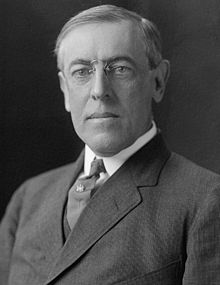 Directions: Use the two excerpts to fill in the chart, comparing Wilson’s 14 Points and the Treaty of VersaillesQuestionFourteen PointsTreaty of VersaillesWhat are the plans for reducing militarism?How are independent nations created and treated?What should be done about territory of the defeated nations?Is anyone identified as being at fault for the war?  How are they to be punished?How is peace to be created and maintained?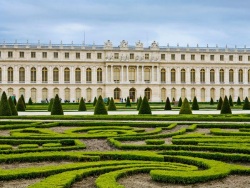 